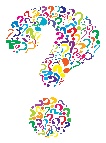 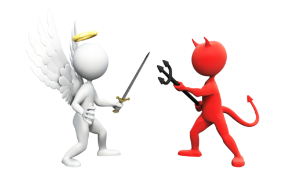 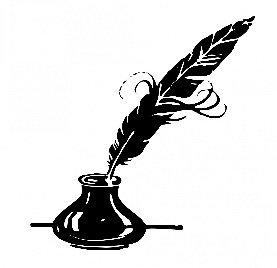 PersonWhat did they do?Was it evil? Why?Nature/origins of the Evil